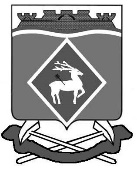 РОССИЙСКАЯ ФЕДЕРАЦИЯРОСТОВСКАЯ ОБЛАСТЬМУНИЦИПАЛЬНОЕ ОБРАЗОВАНИЕ «БЕЛОКАЛИТВИНСКИЙ РАЙОН»АДМИНИСТРАЦИЯ БЕЛОКАЛИТВИНСКОГО РАЙОНАРАСПОРЯЖЕНИЕот 01.10.2020 № 95г.  Белая КалитваО внесении изменений в распоряжение Администрации Белокалитвинского района от 28.09.2018 № 120В целях исполнения подпункта 2.1.1.2 пункта 2 Соглашения между Министерством финансов Ростовской области и Администрацией Белокалитвинского района о мерах по социально-экономическому развитию и оздоровлению муниципальных финансов Белокалитвинского района                                      от 27.01.2020 № 4д:1. Внести в распоряжение Администрации Белокалитвинского района                               от 28.09.2018 № 120 «Об утверждении Плана мероприятий по росту доходного потенциала Белокалитвинского района, оптимизации расходов бюджета Белокалитвинского района и сокращению муниципального долга Белокалитвинского района до 2024 года» изменения согласно приложению.2. Рекомендовать органам местного самоуправления поселений внести аналогичные изменения в планы мероприятий по росту доходного потенциала, оптимизации расходов и совершенствованию долговой политики поселений.3. Настоящее распоряжение вступает в силу после опубликования. 4. Контроль за исполнением настоящего распоряжения возложить на заместителей главы Администрации Белокалитвинского района.И.о. главы АдминистрацииБелокалитвинского района		Личная подпись		 Н.А. ТимошенкоВерно:И.о. управляющего делами						Л.А. ЛеоноваПриложениек распоряжениюАдминистрации Белокалитвинского районаот 01.10.2020 № 95ИЗМЕНЕНИЯ,вносимые в распоряжение Администрации Белокалитвинского района от 28.09.2018 № 120 «Об утверждении Плана мероприятий по росту доходного потенциала Белокалитвинского района, оптимизации расходов бюджета Белокалитвинского района и сокращению муниципального долга Белокалитвинского района                          до 2024 года»1. В преамбуле слова «от 26.04.2019 № 4д» заменить словами «от 27.01.2020 № 4д».2. пункт 3 изложить в редакции «3. Установить запрет на увеличение численности муниципальных служащих Белокалитвинского района, за исключением случаев, когда увеличение численности муниципальных служащих в органах местного самоуправления Белокалитвинского района, осуществляющих переданные полномочия Российской Федерации, Ростовской области, обусловлено изменениями методики распределения субвенций бюджетам муниципальных образований Ростовской области из федерального и областного бюджетов на осуществление переданных полномочий Российской Федерации, Ростовской области.».3. В подпункте 6.2. пункта 6 слова «до 01 октября 2019 года» заменить словами «до 15 октября 2020 года».4. Приложения № 3 изложить в редакции:«Приложение № 3к распоряжениюАдминистрации Белокалитвинского района от 28.09.2018 № 120ИНФОРМАЦИЯо реализации Плана мероприятий по росту доходного потенциала Белокалитвинского района, оптимизации расходов бюджета Белокалитвинского района и сокращению муниципального долга Белокалитвинского района до 2024 года*    Заполняется в соответствии с приложением № 1.**  Заполняется в случае отклонения  показателей графы 6 от показателей графы 5, показателей графы 9 от показателей графы 8, показателей графы 12 от показателей графы 11 и показателей графы 15 от показателей графы 14.»И.о. управляющего делами													  Л.А. Леонова/п*Наимено-вание мероприятия*Ответственный исполнитель*Срокиспол-нения*Финансовая оценка (бюджетный эффект)Финансовая оценка (бюджетный эффект)Финансовая оценка (бюджетный эффект)Финансовая оценка (бюджетный эффект)Финансовая оценка (бюджетный эффект)Финансовая оценка (бюджетный эффект)Финансовая оценка (бюджетный эффект)Финансовая оценка (бюджетный эффект)Финансовая оценка (бюджетный эффект)Финансовая оценка (бюджетный эффект)Финансовая оценка (бюджетный эффект)Финансовая оценка (бюджетный эффект)/п*Наимено-вание мероприятия*Ответственный исполнитель*Срокиспол-нения*Финансовая оценка (бюджетный эффект)Финансовая оценка (бюджетный эффект)Финансовая оценка (бюджетный эффект)Финансовая оценка (бюджетный эффект)Финансовая оценка (бюджетный эффект)Финансовая оценка (бюджетный эффект)Финансовая оценка (бюджетный эффект)Финансовая оценка (бюджетный эффект)Финансовая оценка (бюджетный эффект)Финансовая оценка (бюджетный эффект)Финансовая оценка (бюджетный эффект)Финансовая оценка (бюджетный эффект)/п*Наимено-вание мероприятия*Ответственный исполнитель*Срокиспол-нения*2020 год2020 год2020 год2021 год2021 год2021 год2022 год2022 год2022 год2023 год2023 год2023 год/п*Наимено-вание мероприятия*Ответственный исполнитель*Срокиспол-нения*план*оценка исполнения  по итогамгодапримечание**план*учтено в проекте  бюджета Белокалитвинского района на 2021 годи на плановый период 2022и 2023 годовприме-чание**план*учтено в проекте  бюджета Белокалитвинского районана 2021 годи на плановый период 2022и 2023 годовприме-чание**план*учтено в проекте  бюджета Белокалитвинского района на 2021 годи на плановый период 2022и 2023 годовпримечание**12345678910111213141516